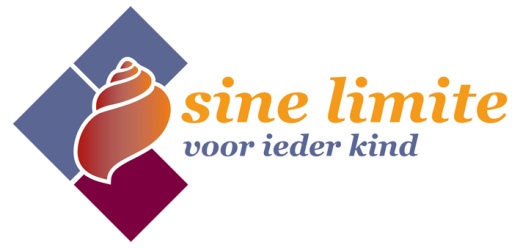 Aanvraagformulier thuislicentie SprintNaam kind	
Emailadres ouders	Naam aanvrager	
Datum ingevuld	Toestemming ouders
U gaat akkoord met:het registeren en bewaren van de gegevens bij Sine Limite
Datum: 	Naam ouder/wettelijk verzorger:	Naam ouder/wettelijk verzorger:Handtekening	Handtekening